Your recent request for information is replicated below, together with our response.Could you supply the crime statistics from January 2019 to present for the Dornoch area of Scotland within the IV25 3 postcode.In response, please find below Recorded and Detected Crimes within IV25 postcode, Dornoch, Highland and Islands. 1st January 2019 - 31st March 2023Recorded Crimes:Detected Crimes:All statistics are provisional and should be treated as management information. All data have been extracted from Police Scotland internal systems and are correct as at 5th April 2023.The offences are extracted using the Date Raised/Detected. Specified areas have been selected using GIS Mapping (based on the Grid East and Grid North). Crimes within postcode 'IV25' have been selected.Please note, offences relating to Covid-19 are not included.If you require any further assistance please contact us quoting the reference above.You can request a review of this response within the next 40 working days by email or by letter (Information Management - FOI, Police Scotland, Clyde Gateway, 2 French Street, Dalmarnock, G40 4EH).  Requests must include the reason for your dissatisfaction.If you remain dissatisfied following our review response, you can appeal to the Office of the Scottish Information Commissioner (OSIC) within 6 months - online, by email or by letter (OSIC, Kinburn Castle, Doubledykes Road, St Andrews, KY16 9DS).Following an OSIC appeal, you can appeal to the Court of Session on a point of law only. This response will be added to our Disclosure Log in seven days' time.Every effort has been taken to ensure our response is as accessible as possible. If you require this response to be provided in an alternative format, please let us know.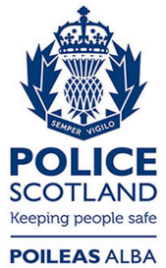 Freedom of Information ResponseOur reference:  FOI 23-0823Responded to:  21 April 2023Crime Bulletin Category20192020202120222023Serious Assault (incl. culpable & reckless conduct - causing injury)01010Domestic Abuse (of female)00120Domestic Abuse (of male)00010Threats and extortion00011Group 2 - Sexual Crimes11524Housebreaking (incl. attempts) - dwelling house20000Housebreaking (incl. attempts) - other premises00010Theft of a motor vehicle00020Theft from a Motor Vehicle, Insecure etc00010Opening Lockfast Places - NOT Motor Vehicle00021Common theft10332Fraud00073Other Group 3 crimes20100Vandalism (incl. reckless damage, etc.)12270Bladed/pointed instrument (used in other criminal activity)00010Production, manufacture or cultivation of drugs01000Possession of drugs00131Bail offences (other than absconding)00020Other Group 5 crimes10050Common Assault315132Common Assault (of an emergency worker)10060Breach of the Peace00010Threatening and abusive behaviour12360Stalking10000Racially aggravated harassment/conduct00010Wildlife offences00010Other Group 6 offences10330Drink, Drug driving offences incl. Failure to provide a specimen01033Speeding offences00054Driving while disqualified00020Driving without a licence00010Failure to insure against third party risks00073Driving Carelessly00020Using a motor vehicle without test certificate00041Other Group 7 offences00053Total1592410128Crime Bulletin Category20192020202120222023Domestic Abuse (of female)00101Domestic Abuse (of male)00010Group 2 - Sexual Crimes01034Housebreaking (incl. attempts) - dwelling house10000Common theft00100Other Group 3 crimes20000Vandalism (incl. reckless damage, etc.)00030Bladed/pointed instrument (used in other criminal activity)00010Production, manufacture or cultivation of drugs01000Possession of drugs00141Bail offences (other than absconding)00020Other Group 5 crimes10050Common Assault111111Common Assault (of an emergency worker)10060Breach of the Peace00010Threatening and abusive behaviour12351Racially aggravated harassment/conduct00010Other Group 6 offences10211Drink, Drug driving offences incl. Failure to provide a specimen01021Speeding offences00054Driving while disqualified00020Failure to insure against third party risks00062Driving Carelessly00020Using a motor vehicle without test certificate00041Other Group 7 offences00042Total8696919